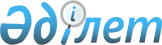 Об утверждении "Положения Государственного учреждения "Аппарат Сырдарьинского районного маслихата"
					
			Утративший силу
			
			
		
					Решение Сырдарьинского районного маслихата Кызылординской области от 21 февраля 2014 года № 206. Зарегистрировано Департаментом юстиции Кызылординской области 26 марта 2014 года № 4626. Утратило силу решением Сырдарьинского районного маслихата Кызылординской области от 29 июля 2016 года № 38      Сноска. Утратило силу решением Сырдарьинского районного маслихата Кызылординской области от 29.07.2016 № 38 (вводится в действие со дня подписания).

      В соответствии с Законом Республики Казахстан от 23 января 2001 года "О местном государственном управлении и самоуправлении в Республике Казахстан", Типовым положением о государственном органе утвержденный Указом Президента Республики Казахстан от 29 октября 2012 года N 410 и Типовым регламентом маслихата утвержденный Указом Президента Республики Казахстан от 3 декабря 2013 года N 704 Сырдарьинский районный маслихат РЕШИЛ:

      1. Утвердить прилагаемое Положение государственного учреждения "Аппарат Сырдарьинского районного маслихата".

      2. Настоящее решение вводится в действие по истечении десяти календарных дней после дня его первого официального опубликования.

 ПОЛОЖЕНИЕ государственного учреждения "Аппарат Сырдарьинского районного маслихата" 1. Общие положения      1. Государственное учреждение "Аппарат Сырдарьинского районного маслихата" является государственным органом Республики Казахстан, обеспечивающий деятельность Сырдарьинского районного маслихата, его органов и депутатов.

      2. Государственное учреждение "Аппарат Сырдарьинского районного маслихата" осуществляет свою деятельность в соответствии с Конституцией и законами Республики Казахстан, актами Президента и Правительства Республики Казахстан, иными нормативными правовыми актами, а также настоящим Положением.

      3. Государственное учреждение "Аппарат Сырдарьинского районного маслихата" является юридическим лицом в организационно-правовой форме государственного учреждения, имеет печати и штампы со своим наименованием на государственном языке, бланки установленного образца, в соответствии с законодательством Республики Казахстан счета в органах казначейства.

      4. Государственное учреждение "Аппарат Сырдарьинского районного маслихата" вступает в гражданско-правовые отношения от собственного имени.

      5. Государственное учреждение "Аппарат Сырдарьинского районного маслихата" по вопросам своей компетенции в установленном законодательством порядке принимает решения, оформляемые приказами руководителя государственного учреждения "Аппарат Сырдарьинского районного маслихата" другими актами, предусмотренными законодательством Республики Казахстан.

      6. Структура и лимит штатной численности государственного учреждения "Аппарат Сырдарьинского районного маслихата" утверждаются в соответствии с действующим законодательством.

      7. Местонахождение юридического лица: индекс 120600, Республика Казахстан, Кызылординская область, Сырдарьинский район, поселок Теренозек улица Алиакбарова дом N 18.

      8. Полное наименование государственного органа: государственное учреждение "Аппарат Сырдарьинского районного маслихата".

      9. Настоящее Положение является учредительным документом государственного учреждения "Аппарат Сырдарьинского районного маслихата".

      10. Финансирование деятельности государственного учреждения "Аппарат Сырдарьинского районного маслихата" осуществляется из бюджета района.

      11. Государственному учреждению "Аппарат Сырдарьинского районного маслихата" запрещается вступать договорные отношения с субъектами предпринимательства на предмет выполнения обязанностей, являющихся функциями государственного учреждения "Аппарат Сырдарьинского районного маслихата".

 2. Миссия, основные задачи, функции, права и обязанности государственного органа      12. Миссия государственного учреждения "Аппарат Сырдарьинского районного маслихата":

      Осуществляет организационное, правовое, материально-техническое и иное обеспечение Сырдарьинского районного маслихата и его органов, являющимся выборным органом, избираемый населением района, выражающий волю населения и в соответствии с законодательством Республики Казахстан определяющий меры, необходимые для ее реализации, и контролирующий их осуществление.

      13. Задачи:

      Оказывает помощь депутатам Сырдарьинского районного маслихата в осуществлении их полномочий.

      14. Функции:

      Осуществляет обязанности и функции в соответствии с Законом Республики Казахстан от 23 января 2001 года "О местном государственном управлении и самоуправлении в Республике Казахстан", Законадательными актами Республики Казахстан, актами Президента Республики Казахстан, и иными нормативными правовыми актами.

      15. Права и обязанности:

      1) обеспечение соблюдения Регламента Сырдарьинского районного маслихата в пределах своей компентенции;

      2) оказывает помощь депутатам в осуществлении их полномочий, информационно-аналитического, организационно-правового и материально-технического обеспечения деятельности маслихата и его органов;

      3) регистрирует и рассматривает письма, заявления и обращения направленные в Сырдарьинский районный маслихат гражданами (избирателями), доводит их до свдедения депутатов, контролирует их исполнение, при необходимости готовит на них ответы;

      4) организует прием граждан в государственном учреждений "Аппарат Сырдарьинского районного маслихата";

      5) участвует в разработке актов Сырдарьинского районного маслихата, а также обеспечивает их отправление для регистрации в органах юстиции в случаях, предусмотренных действующим законодательством Республики Казахстан;

      6) в порядке предусмотренных законодательством Республики Казахстан обеспечивает публикацию решений Сырдарьинского районного маслихата в средствах массовой информации;

      7) ведет делопроизводство Сырдарьинского районного маслихата;

      8) деятельность государственных служащих аппарата маслихата осуществляется в соответствии с законодательством Республики Казахстан;

      9) осуществляет иные обязанности и функции в соответствии с законодательством. 

 3. Организация деятельности государственного органа      16. Руководство государственного учреждения "Аппарат Сырдарьинского районного маслихата" осуществляется секретарем Сырдарьинского районного маслихата, который несет персональную ответственность за выполнение возложенных на государственное учреждение "Аппарат Сырдарьинского районного маслихата" задач и осуществление им своих функций.

      17. Секретарь маслихата является должностным лицом, работающим на постоянной основе. Он избирается из числа депутатов открытым или тайным голосованием большинством голосов от общего числа депутатов и освобождается от должности маслихатом на сессии. Секретарь маслихата избирается на срок полномочий маслихата.

      18. Полномочия секретаря Сырдарьинского районного маслихата:

      1) организует подготовку сессии маслихата и вопросов, вносимых на ее рассмотрение, обеспечивает составление протокола и вместе с председателем сессии подписывает решения, иные документы, принятые или утвержденные на сессии маслихата;

      2) содействует депутатам маслихата в осуществлении ими своих полномочий, обеспечивает их необходимой информацией, рассматривает вопросы, связанные с освобождением депутатов от выполнения служебных обязанностей для участия в сессиях маслихата, в работе его постоянных комиссий и иных органов, и в избирательных округах;

      3) контролирует рассмотрение запросов депутатов и депутатских обращений;

      4) руководит деятельностью аппарата маслихата, назначает на должность и освобождает от должности его служащих;

      5) обозначает полномочия и обязанности в соответствии законодательством;

      6) регулярно представляет в маслихат информацию об обращениях избирателей и о принятых по ним мерах;

      7) организует взаимодействие маслихата с иными органами местного самоуправления;

      8) организует проверку подлинности собранных подписей депутатов маслихата, инициирующих вопрос о выражении недоверия акиму в соответствии с законодательством;

      9) по вопросам своей компетенции издает распоряжения;

      10) координирует деятельность постоянных комиссий и иных органов маслихата, и депутатских групп;

      11) представляет маслихат в отношениях с государственными органами, организациями, органами местного самоуправления и общественными объединениями;

      12) обеспечивает опубликование решений маслихата, определяет меры по контролю за их исполнением;

      13) в установленном законодательством порядке и в пределах своей компентенции поощряет и налагает дисциплинарные взыскания на работников аппарата;

      14) принимает меры, направленные на противодействие коррупции в государственном учреждении "Аппарат Сырдарьинского районного маслихата" и несет персональную ответственность за принятие антикоррупционных мер;

      15) выполняет иные функции в соответствии с действующим законодательством Республики Казахстан и по решению Сырдарьинского районного маслихата.

      При отсутствии секретаря маслихата по решению председателя сессии маслихата его полномочия временно осуществляются председателем одной из постоянных комиссий маслихата или депутатом маслихата.

 4. Имущество государственного органа      19. Государственное учреждение "Аппарат Сырдарьинского районного маслихата" имеет на праве оперативного управления обособленное имущество в случаях, предусмотренных законодательством.

      Имущество государственного учреждения "Аппарат Сырдарьинского районного маслихата" формируется за счет имущества, переданного ему собственником, а также имущества (включая денежные доходы), приобретенного в результате собственной деятельности и иных источников, не запрещенных законодательством Республики Казахстан.

      20. Имущество, закрепленное за государственным учреждением "Аппарат Сырдарьинского районного маслихата" относятся к коммунальной собственности района.

      21. Государственное учреждение "Аппарат Сырдарьинского районного маслихата" не вправе самостоятельно отчуждать или иными способом распоряжаться закрепленным за ним имуществом и имуществом, приобретенным за счет средства, выданных ему по плану финансирования, если иное не установлено законодательством.

 5. Реорганизация и ликвидация государственного органа      22. Реорганизация и упразднение государственного учреждения "Аппарат Сырдарьинского районного маслихата" осуществляются в соответствии с законодательством Республики Казахстан.


					© 2012. РГП на ПХВ «Институт законодательства и правовой информации Республики Казахстан» Министерства юстиции Республики Казахстан
				
      Председатель

      внеочередной ХХVІ сессии

      районного маслихата

Р. Есенов

      Секретарь

      районного маслихата

Б. Маншарипов
Утверждено решением
Сырдарьинского районного маслихата
от 21 февраля 2014 года N 206